
KORJAUSAVUSTUSHAKEMUS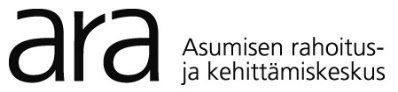 iäkkäiden asuntojen korjaamiseenIlmaista apua hakemiseen:Vanhustyön Keskusliiton 	     korjausneuvojat


Hakijan AllekirjoitusVakuutan seuraavat antamani tiedot oikeiksi ja ymmärrän, että mahdollisesti saamani avustuksen käyttöä ja perusteita voidaan valvoa avustuksen saamisen jälkeen:

AVUSTUKSEN HAKIJAN TIEDOT
talous- ja varallisuustiedot
KORJATTAVA RAKENNUS / asuntoAsuinrakennuksen, johon korjausavustusta haetaan, on oltava avustuksenhakijan ympärivuotisessa asuinkäytössä. Hakijan on oltava kirjoilla kyseisessä asunnossa. Vapaa-ajanasunto ei voi olla hakijan ympärivuotisessa asuinkäytössä.KORJAUSTEN TARPEELLISUUS, TOIMENPITEET JA KUSTANNUKSETTOIMENPITEIDEN KUSTANNUSTEN KOKONAISRAHOITUS   Hakijalla on oltava mahdollisuus itse maksaa koko korjaustoimenpide.Lisätiedot RUOKAKUNNAsta 	(HUOM! korotetun avustuksen hakeminen
vain jos laissa määritellyt ehdot täyttyvät)AVUSTUSASIAN HOITAJAKatso miten Ara käsittelee henkilötietojanne: henkilöasiakasrekisteriKyselyVastaisitteko muutamaan kysymykseen, jotka liittyvät avustuksen viestintään. Käytämme vastauksia kehittääksemme toimintaamme.Paikka ja päivämääräHakijan allekirjoitus ja nimenselvennysYhteystiedotYhteystiedotYhteystiedotEtunimiSukunimiSukunimiKatuosoitePostinumeroPostinumeroPostitoimipaikkaKuntaKuntaPuhelinnumeroSähköpostiosoiteSähköpostiosoiteTilinumero ja pankin tiedotTilinumero ja pankin tiedotTilinumero ja pankin tiedotPankin nimiPankin nimiIBAN-tilinumero (esim. FIxx12345612345678)Hakijan on ilmoitettava kaikkien taloudessa asuvien tulot ja varallisuus, myös lasten. Hakijan on ilmoitettava kaikkien taloudessa asuvien tulot ja varallisuus, myös lasten. Hakijan on ilmoitettava kaikkien taloudessa asuvien tulot ja varallisuus, myös lasten. Hakijan on ilmoitettava kaikkien taloudessa asuvien tulot ja varallisuus, myös lasten. Hakijan on ilmoitettava kaikkien taloudessa asuvien tulot ja varallisuus, myös lasten. Hakijan on ilmoitettava kaikkien taloudessa asuvien tulot ja varallisuus, myös lasten. Hakijan on ilmoitettava kaikkien taloudessa asuvien tulot ja varallisuus, myös lasten. Hakijan on ilmoitettava kaikkien taloudessa asuvien tulot ja varallisuus, myös lasten. Hakijan on ilmoitettava kaikkien taloudessa asuvien tulot ja varallisuus, myös lasten. Hakijan on ilmoitettava kaikkien taloudessa asuvien tulot ja varallisuus, myös lasten. Hakijan on ilmoitettava kaikkien taloudessa asuvien tulot ja varallisuus, myös lasten. NimiNimiHenkilötunnusHenkilötunnusTulolajiTulolajiTulolajiBrutto €/kk (ennen veroja)Brutto €/kk (ennen veroja)Brutto €/kk (ennen veroja)Brutto €/kk (ennen veroja)Yhteensä:Yhteensä:Yhteensä:Yhteensä:Yhteensä:Yhteensä:Yhteensä:€Taloudessa asuvien varallisuus (yhteensä)Taloudessa asuvien varallisuus (yhteensä)Taloudessa asuvien varallisuus (yhteensä)Taloudessa asuvien varallisuus (yhteensä)Taloudessa asuvien varallisuus (yhteensä)Taloudessa asuvien varallisuus (yhteensä)Taloudessa asuvien varallisuus (yhteensä)Taloudessa asuvien varallisuus (yhteensä)Taloudessa asuvien varallisuus (yhteensä)Taloudessa asuvien varallisuus (yhteensä)Taloudessa asuvien varallisuus (yhteensä)Varallisuuslaji Varallisuuslaji Varallisuuslaji Varallisuuslaji KylläKylläEiEiArvo (€)Arvo (€)Arvo (€)Talletukset (käyttötili, säästötilit)Talletukset (käyttötili, säästötilit)Talletukset (käyttötili, säästötilit)Talletukset (käyttötili, säästötilit)ArvopaperitArvopaperitArvopaperitArvopaperitVapaa-ajan asuntoVapaa-ajan asuntoVapaa-ajan asuntoVapaa-ajan asuntoAsunto-osakkeetAsunto-osakkeetAsunto-osakkeetAsunto-osakkeetMuut kiinteistötMuut kiinteistötMuut kiinteistötMuut kiinteistötMetsätMetsätMetsätMetsätPeltomaatPeltomaatPeltomaatPeltomaatTontitTontitTontitTontitMuu varallisuus, mikä:      Muu varallisuus, mikä:      Muu varallisuus, mikä:      Muu varallisuus, mikä:      Liitä hakemukseen seuraavat liitteet varallisuudestasi:Liitä hakemukseen seuraavat liitteet varallisuudestasi:Liitä hakemukseen seuraavat liitteet varallisuudestasi:Liitä hakemukseen seuraavat liitteet varallisuudestasi:Liitä hakemukseen seuraavat liitteet varallisuudestasi:Liitä hakemukseen seuraavat liitteet varallisuudestasi:Liitä hakemukseen seuraavat liitteet varallisuudestasi:Liitä hakemukseen seuraavat liitteet varallisuudestasi:Liitä hakemukseen seuraavat liitteet varallisuudestasi:Liitä hakemukseen seuraavat liitteet varallisuudestasi:Liitä hakemukseen seuraavat liitteet varallisuudestasi:Pankin selvitys kaikilta ruokakunnan jäseniltä  
(tilien saldot, osakkeet, sijoitukset yms. omaisuus)Pankin selvitys kaikilta ruokakunnan jäseniltä  
(tilien saldot, osakkeet, sijoitukset yms. omaisuus)Pankin selvitys kaikilta ruokakunnan jäseniltä  
(tilien saldot, osakkeet, sijoitukset yms. omaisuus)Pankin selvitys kaikilta ruokakunnan jäseniltä  
(tilien saldot, osakkeet, sijoitukset yms. omaisuus)Pankin selvitys kaikilta ruokakunnan jäseniltä  
(tilien saldot, osakkeet, sijoitukset yms. omaisuus)Pankin selvitys kaikilta ruokakunnan jäseniltä  
(tilien saldot, osakkeet, sijoitukset yms. omaisuus)Pankin selvitys kaikilta ruokakunnan jäseniltä  
(tilien saldot, osakkeet, sijoitukset yms. omaisuus)Pankin selvitys kaikilta ruokakunnan jäseniltä  
(tilien saldot, osakkeet, sijoitukset yms. omaisuus)Pankin selvitys kaikilta ruokakunnan jäseniltä  
(tilien saldot, osakkeet, sijoitukset yms. omaisuus)Pankin selvitys kaikilta ruokakunnan jäseniltä  
(tilien saldot, osakkeet, sijoitukset yms. omaisuus)Saldotodistus, S-tili kaikilta ruokakunnan jäseniltä (jos taloudessa Osuuskaupan jäseniä)Saldotodistus, S-tili kaikilta ruokakunnan jäseniltä (jos taloudessa Osuuskaupan jäseniä)Saldotodistus, S-tili kaikilta ruokakunnan jäseniltä (jos taloudessa Osuuskaupan jäseniä)Saldotodistus, S-tili kaikilta ruokakunnan jäseniltä (jos taloudessa Osuuskaupan jäseniä)Saldotodistus, S-tili kaikilta ruokakunnan jäseniltä (jos taloudessa Osuuskaupan jäseniä)Saldotodistus, S-tili kaikilta ruokakunnan jäseniltä (jos taloudessa Osuuskaupan jäseniä)Saldotodistus, S-tili kaikilta ruokakunnan jäseniltä (jos taloudessa Osuuskaupan jäseniä)Saldotodistus, S-tili kaikilta ruokakunnan jäseniltä (jos taloudessa Osuuskaupan jäseniä)Saldotodistus, S-tili kaikilta ruokakunnan jäseniltä (jos taloudessa Osuuskaupan jäseniä)Saldotodistus, S-tili kaikilta ruokakunnan jäseniltä (jos taloudessa Osuuskaupan jäseniä)Todistus palkkatuloista (jos taloudessa työssäkäyviä)Todistus palkkatuloista (jos taloudessa työssäkäyviä)Todistus palkkatuloista (jos taloudessa työssäkäyviä)Todistus palkkatuloista (jos taloudessa työssäkäyviä)Todistus palkkatuloista (jos taloudessa työssäkäyviä)Todistus palkkatuloista (jos taloudessa työssäkäyviä)Todistus palkkatuloista (jos taloudessa työssäkäyviä)Todistus palkkatuloista (jos taloudessa työssäkäyviä)Todistus palkkatuloista (jos taloudessa työssäkäyviä)Todistus palkkatuloista (jos taloudessa työssäkäyviä)
Varallisuuteen liittyvät luotot
Varallisuuteen liittyvät luotot
Varallisuuteen liittyvät luotot
Varallisuuteen liittyvät luotot
Varallisuuteen liittyvät luotot
Varallisuuteen liittyvät luotot
Varallisuuteen liittyvät luotot
Varallisuuteen liittyvät luotot
Varallisuuteen liittyvät luotot
Varallisuuteen liittyvät luotot
Varallisuuteen liittyvät luototLainaLainaLainaMilloin otettuMilloin otettuMihin tarkoitukseenMihin tarkoitukseenMihin tarkoitukseenMihin tarkoitukseenSaldoSaldoRakennuksen tiedotRakennuksen tiedotRakennuksen tiedotRakennuksen tiedotRakennuksen tiedotRakennuksen tiedotRakennuksen tiedotRakennuksen valmistumisvuosiRakennuksen valmistumisvuosiKiinteistötunnus (kiinteistöverolipusta)Kiinteistötunnus (kiinteistöverolipusta)Kiinteistötunnus (kiinteistöverolipusta)Kiinteistötunnus (kiinteistöverolipusta)Kiinteistötunnus (kiinteistöverolipusta)Rakennuksen tyyppi:Rakennuksen tyyppi:Rakennuksen tyyppi:Rakennuksen tyyppi:Rakennuksen tyyppi:Huoneita (lkm):    Neliömäärä (m2): Kerrostalo    Omakotitalo     Paritalo      Rivitalo        Luhtitalo       Muu asumista tukeva tila:       Kerrostalo    Omakotitalo     Paritalo      Rivitalo        Luhtitalo       Muu asumista tukeva tila:       Kerrostalo    Omakotitalo     Paritalo      Rivitalo        Luhtitalo       Muu asumista tukeva tila:       Kerrostalo    Omakotitalo     Paritalo      Rivitalo        Luhtitalo       Muu asumista tukeva tila:       Kerrostalo    Omakotitalo     Paritalo      Rivitalo        Luhtitalo       Muu asumista tukeva tila:      Omistus- ja hallintasuhdeOmistus- ja hallintasuhdeOmistus- ja hallintasuhdeOmistus- ja hallintasuhdeOmistus- ja hallintasuhdeOmistus- ja hallintasuhdeOmistus- ja hallintasuhdeHakija omistaa korjauksen kohteena olevan talon tai huoneistonHakija omistaa korjauksen kohteena olevan talon tai huoneistonHakija omistaa korjauksen kohteena olevan talon tai huoneistonHakija omistaa korjauksen kohteena olevan talon tai huoneistonJos hakija esim. kuolinpesän osakas, lisää liitteet:Jos hakija esim. kuolinpesän osakas, lisää liitteet:Jos hakija esim. kuolinpesän osakas, lisää liitteet:Jos hakija esim. kuolinpesän osakas, lisää liitteet:Hakija on asunon haltijaHakija on asunon haltijaKorjaus- ja kunnossapitosopimus (esim. kuolinpesä)Korjaus- ja kunnossapitosopimus (esim. kuolinpesä)Korjaus- ja kunnossapitosopimus (esim. kuolinpesä)Hakija on yksi omistajista 
esim. kuolinpesän osakas Hakija on yksi omistajista 
esim. kuolinpesän osakas Syytinkisopimus, kauppakirja tai testamentti, jolla hallintaoikeus saatuSyytinkisopimus, kauppakirja tai testamentti, jolla hallintaoikeus saatuSyytinkisopimus, kauppakirja tai testamentti, jolla hallintaoikeus saatuKorjauksetKorjauksetMiten korjaus auttaa kotona asumista?Kustannukset, €Korjauskustannukset yhteensä:Korjauskustannukset yhteensä:      €      €Liitä hakemukseen seuraavat liitteet:Liitä hakemukseen seuraavat liitteet:Liitä hakemukseen seuraavat liitteet:Liitä hakemukseen seuraavat liitteet:Kustannusarvio (PAKOLLINEN yli 3000 €:n korjauksista) 
esim. tarjous, sopimus, laskut (jos Aralta on saatu aloituslupa toimenpiteisiin)Kustannusarvio (PAKOLLINEN yli 3000 €:n korjauksista) 
esim. tarjous, sopimus, laskut (jos Aralta on saatu aloituslupa toimenpiteisiin)Kustannusarvio (PAKOLLINEN yli 3000 €:n korjauksista) 
esim. tarjous, sopimus, laskut (jos Aralta on saatu aloituslupa toimenpiteisiin)Muut asiakirjat korjauksen laajuudesta riippuen 
(esim. asunnon laajennuksessa pohjapiirustus)Muut asiakirjat korjauksen laajuudesta riippuen 
(esim. asunnon laajennuksessa pohjapiirustus)Muut asiakirjat korjauksen laajuudesta riippuen 
(esim. asunnon laajennuksessa pohjapiirustus)Yhtiöjärjestys, jossa hakijan korjausvastuu todetaan, jos poiketaan Asunto-osakeyhtiölain mukaisesta vastuunjaosta (asunto-osakeyhtiö)Yhtiöjärjestys, jossa hakijan korjausvastuu todetaan, jos poiketaan Asunto-osakeyhtiölain mukaisesta vastuunjaosta (asunto-osakeyhtiö)Yhtiöjärjestys, jossa hakijan korjausvastuu todetaan, jos poiketaan Asunto-osakeyhtiölain mukaisesta vastuunjaosta (asunto-osakeyhtiö)SelvitysSelvitysRahoitusRahoitusAralta haettava avustus (50–70 %)Aralta haettava avustus (50–70 %)€Laina Laina €Omat varat (säästöt)Omat varat (säästöt)€VakuutuskorvausVakuutuskorvaus€Muu rahoitus, mikä      Muu rahoitus, mikä      €Toimenpiteiden kustannusten rahoitus yht. Toimenpiteiden kustannusten rahoitus yht. €Oman työn osuusOman työn osuusOman työn osuusOman työn osuusKorjaustyön tekee osittain ruokakuntaan kuuluva (oman työn osuus ei ole avustettavaa)Korjaustyön tekee osittain ruokakuntaan kuuluva (oman työn osuus ei ole avustettavaa)Korjaustyön tekee osittain ruokakuntaan kuuluva (oman työn osuus ei ole avustettavaa)Onko hakija aiemmin saanut korjausavustustaOnko hakija aiemmin saanut korjausavustustaOnko hakija aiemmin saanut korjausavustustaOnko hakija aiemmin saanut korjausavustustaOnko hakija aiemmin saanut korjausavustustaOnko hakija aiemmin saanut korjausavustustaEiKyllä, vuonna / vuosina:Mihin tarkoitukseen:Ruokakuntaan kuuluu veteraani tai veteraanin leski:    Ruokakuntaan kuuluu veteraani tai veteraanin leski:    Ruokakuntaan kuuluu veteraani tai veteraanin leski:    Ruokakuntaan kuuluu veteraani tai veteraanin leski:      Kyllä       Ei  Kyllä       Ei  Kyllä       Ei  Kyllä       EiJos vastasit ”Kyllä”, lisää hakemukseen liite:Jos vastasit ”Kyllä”, lisää hakemukseen liite:  Kopio sotilaspassista TAI   Veteraani- tai rintamatunnus:          Tunnuksen myöntämispäivämäärä:        Kopio sotilaspassista TAI   Veteraani- tai rintamatunnus:          Tunnuksen myöntämispäivämäärä:        Kopio sotilaspassista TAI   Veteraani- tai rintamatunnus:          Tunnuksen myöntämispäivämäärä:        Kopio sotilaspassista TAI   Veteraani- tai rintamatunnus:          Tunnuksen myöntämispäivämäärä:      Välitön muuton uhka:Välitön muuton uhka:Välitön muuton uhka:Lisää hakemukseen liitteeksi kunnan sosiaali- ja terveyspalveluiden lausuntoLiikkumisesteiden vuoksi taloudessa asuva joutuisi ilman korjaustoimenpiteitä välittömästi muuttamaan pysyvästi pois asunnostaAsunnossa ei voida antaa hakijan tarvitsemia sosiaali- ja terveyspalveluja ilman korjaustoimenpiteitä (esim. pesutilat)Liikkumisesteiden vuoksi taloudessa asuva joutuisi ilman korjaustoimenpiteitä välittömästi muuttamaan pysyvästi pois asunnostaAsunnossa ei voida antaa hakijan tarvitsemia sosiaali- ja terveyspalveluja ilman korjaustoimenpiteitä (esim. pesutilat)Liikkumisesteiden vuoksi taloudessa asuva joutuisi ilman korjaustoimenpiteitä välittömästi muuttamaan pysyvästi pois asunnostaAsunnossa ei voida antaa hakijan tarvitsemia sosiaali- ja terveyspalveluja ilman korjaustoimenpiteitä (esim. pesutilat)Alaikäisen lapsen tiedotAlaikäisen lapsen tiedotAlaikäisen lapsen tiedotSuostumme siihen, että huolettavamme lapsen tietoja saa tallentaa ja käyttää asuinrakennusten ja asuntojen korjausavustuksista annetun lain (2016/1087) mukaisen avustushakemuksen käsittelyyn.Suostumme siihen, että huolettavamme lapsen tietoja saa tallentaa ja käyttää asuinrakennusten ja asuntojen korjausavustuksista annetun lain (2016/1087) mukaisen avustushakemuksen käsittelyyn.Lapsen nimi ja henkilötunnus: Avustuksen saaja hoitaa itse hakemusasiaa Avustuksen saaja hoitaa itse hakemusasiaa  Asiamies hoitaa puolestanne hakemusasiaaAsiamiehen valtuutus:Asiamiehen valtuutus:Asiamiehen valtuutus:    Valtuutan tämän hakemuksen allekirjoituksella asiamiehen hakemaan puolestani asuntojen ja asuinrakennusten korjausavustuksista annetun lain (1087/2016) mukaista korjausavustusta    Valtuutan tämän hakemuksen allekirjoituksella asiamiehen hakemaan puolestani asuntojen ja asuinrakennusten korjausavustuksista annetun lain (1087/2016) mukaista korjausavustusta    Valtuutan tämän hakemuksen allekirjoituksella asiamiehen hakemaan puolestani asuntojen ja asuinrakennusten korjausavustuksista annetun lain (1087/2016) mukaista korjausavustustaAsiamiehen tehtävää hoitavan henkilön yhteyshenkilötAsiamiehen tehtävää hoitavan henkilön yhteyshenkilötAsiamiehen tehtävää hoitavan henkilön yhteyshenkilötEtunimiSukunimiSukunimiKatuosoitePostinumeroPostinumeroPostitoimipaikkaPuhelinnumeroPuhelinnumeroSähköpostiosoiteYhteisön nimiYhteisön nimiLähetä hakemukset 
postitse Araan osoitteella:Asumisen rahoitus- ja kehittämiskeskus (Ara) Kirjaamo
PL 30
15141 LAHTItai sähköpostitse turvapostina:https://turvaviesti.ara.fi/
(ks. avustusohjeesta turvaposti) Avustuksen hakemiseen liittyvissä asioissa      palvelemme puhelimitse ja sähköpostitse: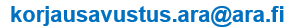   puh. 029 525 0818Palvelemme: tiistaisin ja keskiviikkoisinklo 9–111. Mistä saitte tiedon avustuksesta?  ara.fi  Sosiaalinen media: kanava:        Postinen  Sanomalehti  Kunta  Vanhustyön keskusliitto  Tuttava, sukulainen  Joku muu, mikä:      2. Oletteko kysyneet lisätietoja avustuksesta?Jos olette kysyneet lisätietoja, valitkaa se organisaatio tai organisaatiot listasta:  Vanhustyön keskusliitolta  Arasta3. Kuinka selkeitä ovat avustusta koskevat ohjeet ja verkkosivuilla olevat tiedot, asteikolla 1-10?Valitse yksi arvo asteikolla 1:stä (erittäin epäselvä) 10:een (erittäin selkeä):Erittäin epäselvä    1  2  3  4  5  6  7  8  9  10    Erittäin selkeä